KONINKLIJKE BELGISCHE BILJARTBOND V.Z.W.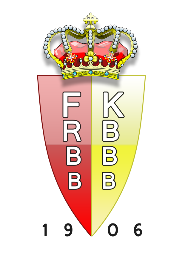 FEDERATION ROYALE BELGE DE BILLARD A.S.B.L.	Aangesloten bij 				Union Mondiale de Billard	Affilié à					Confédération Européenne de Billard						Belgisch Olympisch en Interfederaal Comité							Comité Olympique et Interfédéral Belge	Zetel/Siège : Café Marie-Thérèse, Martelarenplein, 1, B-3000 Leuven	Ondernemings nummer/Numéro d’entreprise : 0409.579.332								VRIJGAVE BUITENLANDSE PLOEGENCOMPETITIESPERMIS DE JOUER A L’ETRANGER DES COMPETITIONS PAR EQUIPESDe NSC van de KBBB heeft uw verzoek om uit te mogen komen in de biljartcompetities per ploeg in:La CSN de la FRBB vous permet de jouer dans la compétition nationale par équipes de :Goedgekeurd onder de volgende voorwaarden:De geldigheidsduur is alleen voor het sportjaar -U kunt alleen deelnemen aan de wedstrijd van het land dat hierboven wordt genoemd op data waarop u niet verplicht bent om deel te nemen aan de KBBB-wedstrijden.Dat dit akkoord vóór 1 september van het nieuwe sportjaar aan de KBBB teruggestuurd wordt, ondertekend door uzelf, het bestuur van de club waarvoor u wenst te spelen en het bestuur van de betrokken federatie.Deze toelating kan te allen tijde ingetrokken worden door de KBBB, UMB of CEB.Accordé sous les conditions suivantes :Cette permission n’est valable que pour la saison -.Vous ne pouvez participer dans la compétition du pays mentionné ci-dessus qu’aux dates où vous n’avez aucune obligation dans des compétitions de la FRBB.Que cet accord nous parvient avant le 1er septembre de la nouvelle saison sportive, dûment signé par vous-même, le club étranger concerné et la fédération étrangère.Que ce permis peut être retiré à tout moment par la FRBB, l’UMB ou la CEB.
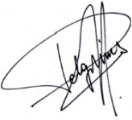 Namens de KBBB / pour la FRBB :Henri PELGRIMSNationaal Sportbestuurder KBBBDirecteur Sportif National FRBBFax: +32 10 280 212 – Email: frbb-kbbb.henrip@live.bePrière de me mettre en copie de toute demande. Gelieve mij in kopie te zetten voor alle aanvrage.      (*) A remplir en caractères majuscules.(*) In te vullen in hoofdletters.(*) To be completed in capital letters.(*) In Großbuchstaben auszufüllen.Geachte Heer,NAAM AANVRAGER/ NOM DEMANDEURCher Monsieur,NAAM AANVRAGER/ NOM DEMANDEURLand: Pays : Naam / Nom (*)Handtekening/SignatureSpelerJoueurBuitenlandse clubClub étrangerBuitenlandse federatieFédération étrangère   